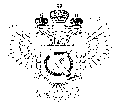 «Федеральная кадастровая палата Федеральной службы государственной регистрации, кадастра и картографии» по Ханты-Мансийскому автономному округу – Югре(Филиал ФГБУ «ФКП Росреестра»по Ханты-Мансийскому автономному округу – Югре)г. Ханты-Мансийск,										       Ведущий инженер ул. Мира, 27							     отдела контроля и анализа деятельности									Кургак Н.В.						                                                                                    8(3467) 960-444 доб.2010 
e-mail: Press@86.kadastr.ruПресс-релиз01.07.2018«Телефон доверия по противодействию коррупции»Филиал Кадастровой палаты по Ханты-Мансийскому автономному округу напоминает жителям округа о «телефоне доверия» по вопросам противодействия коррупции. Филиалом на постоянной основе проводятся мероприятия, направленные на противодействие коррупции, повышение качества и доступности государственных услуг, обеспечение максимальной прозрачности деятельности. Единый всероссийский номер телефона доверия по вопросам противодействия коррупции Кадастровой палаты – 8-800-100-18-18Так же рассматриваются жалобы и обращения граждан, поступающих через системы общего пользования (почтовый, электронный адреса, телефон, «телефон доверия») на действия или бездействия руководителей и работников филиала с точки зрения наличия сведений о фактах коррупции и организации их проверки.С целью предотвращения и пресечения коррупционных проявлений вы можете сообщить о фактах негативных проявлений, некорректном поведении или нарушении служебной этики со стороны работников Филиала, посредством направления: 1) электронного сообщения на адрес электронной почты филиала "ФКП Росреестра" по ХМАО-Югре: antikor@kadastr.ru; 2) письменного обращения по адресу: 628012, г. Ханты-Мансийск, ул.Мира, д. 27. Обращаем ваше внимание, что обращения, поступившие по «телефону доверия» и на электронную почту, не касающиеся коррупционных действий, анонимные обращения (без указания фамилии и имени гражданина, направившего обращение), обращения, не содержащие почтового адреса или адреса электронной почты, по которому должен быть направлен ответ, не регистрируются и не рассматриваются. Напоминаем, что статьей 306 Уголовного кодекса Российской Федерации предусмотрена уголовная ответственность за заведомо ложный донос о совершении преступления.«Федеральная кадастровая палата Федеральной службы государственной регистрации, кадастра и картографии» по Ханты-Мансийскому автономному округу – Югре(Филиал ФГБУ «ФКП Росреестра»по Ханты-Мансийскому автономному округу – Югре)г. Ханты-Мансийск,										       Ведущий инженер ул. Мира, 27							     отдела контроля и анализадеятельности									КургакН.В.						                                                                                    8(3467) 960-444 доб.2010 
e-mail: Press@86.kadastr.ruПресс-релиз01.07.2018Анонс «горячей линии» в Кадастровой палате – Югры10 числа каждого месяца Филиала ФГБУ «ФКП Росреестра» по Ханты-Мансийскому автономному округу – Югре проводит горячую линию по консультированию для ветеранов Великой Отечественной войны и лиц, к ним приравненных. Кадастровая палата продолжает оказывать помощь ветеранам Великой Отечественной войны в оформлении документов для государственной регистрации прав и государственного кадастрового учета.Еженедельно по средам с 14:00 до 16:00 проводится «горячая линия» по  вопросам осуществления государственного кадастрового учета и ведения единого государственного реестра недвижимости в ходе, которой граждане могут задать интересующие их вопросы по телефонам 8 (3467) 960-444, 8 (3467) 960-445 и 8 (3467) 960-446Отдел обеспечения учетно-регистрационных действий №1Хайрисламова Наиля Рашитовна - начальник отдела (доб. 4014)Соколова Элина Фанисовна         - заместитель начальника отдела (доб. 2014)Богданов Сергей Анатольевич     - ведущий инженер (доб. 2025)Отдел обеспечения учетно-регистрационных действий №2Пестова Светлана Сергеевна        - начальник отдела (доб. 2021)Полетаева Анна Воркнех              - заместитель начальника отдела (доб. 2034)Видяков Сергей Викторович	      - ведущий технолог (доб. 2022)17августа 2018 года в Кадастровой палате – Югры будет проведена горячая телефонная линия для всех заявителей по вопросам  предоставления государственных услуг в электронном виде.В период с 14.00 до 17.00 часов в ходе горячей линии граждане смогут задать интересующие их вопросы о предоставлении государственных услуг в сфере кадастрового учета и регистрации права в электронном виде по телефону 8 (3467) 960-446 (доб.4071). Консультировать будет начальник межрайонного отдела  Филиала ФГБУ «ФКП Росреестра» по Ханты-Мансийскому автономному округу – Югре Аверин Михаил Рудольфович.__________________________________________________________________________При использовании материала просим сообщить о дате и месте публикации на адрес электронной почты Press@86.kadastr.ru или по телефону 8(3467) 960-444 доб.2010. Благодарим за сотрудничество.«Федеральная кадастровая палата Федеральной службы государственной регистрации, кадастра и картографии» по Ханты-Мансийскому автономному округу – Югре(Филиал ФГБУ «ФКП Росреестра»по Ханты-Мансийскому автономному округу – Югре)г. Ханты-Мансийск,										       Ведущий инженер ул. Мира, 27							     отдела контроля и анализа деятельности									Кургак Н.В.						                                                                                    8(3467) 960-444 доб.2010 
e-mail: Press@86.kadastr.ruПресс-релиз01.07.2018Кадастровая палата – Югры оцифровала более248тысяч дел правоустанавливающих документовБумажные архивы, находящиеся в ведении филиала ФГБУ «ФКП Росреестра» по Ханты-Мансийскому автономному округу – Югре по Ханты-Мансийскому автономному округу - Югре, планируется перевести в цифровой формат не позже 2020 года. Процесс оцифровки проводится для всех документов, поступивших в архив филиал ФГБУ «ФКП Росреестра» по Ханты-Мансийскому автономному округу – Югре в течение последних 18 лет. К переводу в электронную форму кадастровых дел филиал приступил в 2014 году. Данный шаг обусловлен планом развития учетно-регистрационной системы в рамках Федеральной целевой программы,  предусматривающей полный переход на электронный документооборот.На сегодняшний деньза первое полугодие 2018 в электронный вид переведено свыше 19 698 кадастровых дел. Перевод кадастровых дел в электронный вид способствует оптимизации состава хранимых дел. Оперативный поиск документов значительно сокращает сроки предоставления услуг по кадастровому учету и регистрации права на недвижимость, благодаря чему улучшается качество услуг для жителей округа. Ирина Николаевна Ашуркова, начальник отдела ведения архива:Масштабная работа по оцифровке архивов кадастровых дел продолжается. За период с 2014 по 2018гг переведено в электронный вид 248 047 кадастровых дел.В 2018 году филиалу ФГБУ «ФКП Росреестра» по Ханты-Мансийскому автономному округу – Югре необходимо перевести в электронный вид еще 42 тысячикадастровых дел, сформированных на бумажном носителе.  Для регистратора прав наличие электронного доступа к архиву позволяет просматривать полную историю объекта недвижимости, вне зависимости от региона, в котором он расположен. Тем самым реализуется экстерриториальный принцип оформления недвижимости в полном объеме. В соответствии с законодательством Российской Федерации предусмотрено постоянное хранение документов Единого государственного реестра недвижимости в электронной форме и (или) на бумажном носителе. 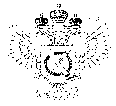 «Федеральная кадастровая палата Федеральной службы государственной регистрации, кадастра и картографии» по Ханты-Мансийскому автономному округу – Югре(Филиал ФГБУ «ФКП Росреестра»по Ханты-Мансийскому автономному округу – Югре)г. Ханты-Мансийск,										       Ведущий инженер ул. Мира, 27							     отдела контроля и анализа деятельности									Кургак Н.В.						                                                                                    8(3467) 960-444 доб.2010 
e-mail: Press@86.kadastr.ruПресс-релиз01.07.2018Новый дом на месте старогоПри строительстве любого нового объекта недвижимости на месте ранее снесенного, собственнику необходимо обязательно снять с кадастрового учета предыдущий объект недвижимости.Если старый объект недвижимости не снят с кадастрового учета, то оформить новое здание будет сложнее. Особенно серьезные трудности могут возникнуть у собственника с продажей, дарением или передачей такой недвижимости по наследству. Снятие с кадастрового учета объекта осуществляется на основании акта обследования. За подготовкой такого документа нужно обратиться к кадастровому инженеру. Выбрать подходящего специалиста поможет регулярно обновляемый рейтинг кадастровых инженеров, размещенный в сервисе портала Росреестра "Реестр кадастровых инженеров" (https://rosreestr.ru). После того, как акт обследования будет готов, правообладателю нужно сдать его вместе с заявлением в любой удобный офис МФЦокруга. Кроме того, собственник может подать документы в электронном виде посредством официального портала Росреестра. Для этого собственнику потребуется регистрация на сайте https://www.gosuslugi.ru/, а также электронная подпись, которую можно получить в Удостоверяющем центре (http://uc.kadastr.ru). «Федеральная кадастровая палата Федеральной службы государственной регистрации, кадастра и картографии» по Ханты-Мансийскому автономному округу – Югре(Филиал ФГБУ «ФКП Росреестра»по Ханты-Мансийскому автономному округу – Югре)г. Ханты-Мансийск,										       Ведущий инженер ул. Мира, 27							     отдела контроля и анализа деятельности									Кургак Н.В.						                                                                                    8(3467) 960-444 доб.2010 
e-mail: Press@86.kadastr.ruПресс-релиз01.07.2018Нововведения при получении сертификата электронной подписи Удостоверяющий центр Федеральной кадастровой палаты Росреестра упростил процедуру получения сертификата электронной подписи. Теперь заказчик может выбрать подходящий для него способ подтверждения личности: в офисе удостоверяющего центра, или у нотариуса. В случае получения услуги в нотариальной конторе нотариус проводит сверку документов и направляет в удостоверяющий центр заключение о подтверждении личности. Как правило, заказчиками услуг удостоверяющего центра Федеральной кадастровой палаты выступают кадастровые инженеры, арбитражные управляющие, судьи, субъекты, запрашивающие сведения из Единого государственного реестра недвижимости (ЕГРН) или имеющие право получать сведения из ЕГРН на безвозмездной основе в соответствии с 218-ФЗ. Во втором квартале этого года к ним присоединились индивидуальные предприниматели. Усиленная квалифицированная электронная подпись – аналог собственноручной подписи, имеющий юридическую силу и действительный на всей территории страны. С помощью квалифицированного сертификата можно не только подписывать различные документы в электронном виде, но и получать государственные услуги Росреестра и других ведомств. К примеру, обладатель квалифицированного сертификата в режиме реального времени может поставить объект недвижимости на кадастровый учет, зарегистрировать права собственности на него, получить сведения из ЕГРН. А также подать статистическую отчетность в Федеральную службу государственной статистики (Росстат), отправить уведомление о залоге движимого имущества в Единую информационную систему Федеральной нотариальной палаты, зарегистрировать контрольно-кассовую технику, получить ИНН, заполнить анкету для переоформления паспорта, отследить санкции ГИБДД, поставить на учет автомобиль, подать заявление для поступления в вуз и многое другое.«Федеральная кадастровая палата Федеральной службы государственной регистрации, кадастра и картографии» по Ханты-Мансийскому автономному округу – Югре(Филиал ФГБУ «ФКП Росреестра»по Ханты-Мансийскому автономному округу – Югре)г. Ханты-Мансийск,										       Ведущий инженер ул. Мира, 27							     отдела контроля и анализа деятельности									Кургак Н.В.						                                                                                    8(3467) 960-444 доб.2010 
e-mail: Press@86.kadastr.ruПресс-релиз01.07.2018Спрос на консультации кадастровой палаты растетФилиал кадастровой палаты оказывает консультации с целью повышения качества услуг и развития рынка недвижимости. Специалисты предоставляют необходимую информацию для совершения сделок с недвижимостью, помогают подготовить пакет документов, составить договор и многое другое. За первую половину 2018 года Федеральная кадастровая палата Ханты-Мансийского автономного округа - Югра провела более 300 консультаций для граждан по вопросам оборота недвижимости. В среднем количество желающих воспользоваться услугой растет на 30% каждый месяц.Любому заинтересованному лицу здесь будет оказана квалифицированная помощь в виде консультации или подготовки договора. При этом цены на услуги, оказываемые Кадастровой палатой значительно ниже, чем в иных организациях, занимающихся юридической практикой, а качество гарантировано, так как консультации могут оказываться несколькими сотрудниками, владеющими специальными знаниями в данной области. Алгоритм получения вышеперечисленных платных услуг в филиале ФГБУ "ФКП Росреестра" по Ханты-Мансийскому автономному округу – Югре:1. Заказчик звонит по телефону: 8(3467)96-04-44 доб.4052 для предварительной записи либо лично обращается по адресу: г. Ханты-Мансийск, ул. Мира, д. 27,  и уточняет вопросы по организации консультации. 2. На электронную почту заказчика приходит договор и квитанция на оплату услуг Кадастровой палаты.3. После поступления оплаты, заказчика приглашают на консультацию в филиал. Тарифы на оказание консультационных услуг утверждены Приказом ФГБУ "ФКП Росреестра" от 28.07.2017 N П/269 (с изм. от 21.08.2017) "Об утверждении тарифов на оказание информационных, справочных, аналитических и консультационных услуг, анализ программ и проектов в соответствии с целью деятельности Учреждения".Вся необходимая информация о месте получения услуги размещена на сайте Кадастровой палаты в разделе «Обратная связь – контакты».«Федеральная кадастровая палата Федеральной службы государственной регистрации, кадастра и картографии» по Ханты-Мансийскому автономному округу – Югре(Филиал ФГБУ «ФКП Росреестра»по Ханты-Мансийскому автономному округу – Югре)г. Ханты-Мансийск,										       Ведущий инженер ул. Мира, 27							     отдела контроля и анализа деятельности									Кургак Н.В.						                                                                                    8(3467) 960-444 доб.2010 
e-mail: Press@86.kadastr.ruПресс-релиз01.07.2018Налог на снесенный дом не придет, если вовремя прекратить право собственностиВладельцы недвижимости сталкиваются с ситуацией, когда дом уже снесен, а на него приходит налог. Такое зачастую случается по причине того, что гражданин не снял дом с кадастрового учета и не прекратил право собственности. Сведения о нем, по-прежнему, хранятся в Едином государственном реестре недвижимости и, соответственно, направляются в налоговую службу.Между тем, снятие объекта недвижимости с кадастрового учета -процедура несложная. Необходимо обратиться к кадастровому инженеру и подготовить акт обследования, который и подтверждает прекращение существования дома. Пакет документов, включающий в себя, в том числе, заявление на одновременное снятие с кадастрового учета и прекращение права собственности, акт обследования можно подать двумя способами. Первый через "личный кабинет" на портале Росреестра(в данном случае необходима электронная цифровая подпись) и второй в МФЦ. После снятия сучета заявитель получает на руки выписку о том, что объект не числится больше на учете в органе регистрации.«Федеральная кадастровая палата Федеральной службы государственной регистрации, кадастра и картографии» по Ханты-Мансийскому автономному округу – Югре(Филиал ФГБУ «ФКП Росреестра»по Ханты-Мансийскому автономному округу – Югре)г. Ханты-Мансийск,										       Ведущий инженер ул. Мира, 27							     отдела контроля и анализа деятельности									Кургак Н.В.						                                                                                    8(3467) 960-444 доб.2010 
e-mail: Press@86.kadastr.ruПресс-релиз01.07.2018Увеличивается количество оформления прав собственностина машино-местаВ отличие от парковки машино-место с 1 января 2017 отнесено к объектам недвижимости, правана которые подлежат регистрации. Под термином «машино-место» понимается неразрывно связанная со зданием либо иным сооружением площадка, границы которой закреплены в Едином государственном реестре недвижимости (ЕГРН) и соответствуют минимально (5,3х2,5 метра) и максимально (6,2х3,6 метра) допустимым размерам. Таким образом, машино-местом не является парковка во дворах многоэтажных домов, на обочинах дорог и даже отдельных автомобильных стоянках.На сегодняшний день на территории Ханты-Мансийского автономного округа – Югры оформлено3155 машино-мест. По данным Кадастровой палаты за первые шесть месяцев 2018 года вХанты-Мансийском автономном округе – Югра поставлено на кадастровый учет 1078машино-мест. По сравнению с периодом прошлого года этот показатель  вырос в 4,5 раза. В 2017 году количество машино-мест поставленных на кадастровый учет составляло 241 машино-место. Напомним, с 1 января 2017 года, машино-места стали самостоятельным объектом и могут быть предметом договоров купли-продажи, дарения, аренды, залога, может отчуждаться посторонним лицам без отказа от преимущественного права покупки иных собственников машино-мест.